Двадцать шестая сессия Собрания депутатов муниципального образования «Килемарский муниципальный район»Республики Марий Эл шестого созываРЕШЕНИЕСобрания депутатов Муниципального образования «Килемарский муниципальный район»от 13 июня 2018 года №250О внесение изменений в решение Собрания депутатов Килемарского муниципального района от 20 июля 2016 года № 128«О комиссии по соблюдению требований к служебному поведению муниципальных служащих и урегулированию конфликта интересов в муниципальном образовании «Килемарский муниципальный район»В соответствии с Федеральным законом от 25 декабря .                    №273-ФЗ «О противодействии коррупции» и статьей 7 Закона Республики Марий Эл от 4 августа 2017 г. № 32-З «О представлении гражданином, претендующим на замещение муниципальной должности, должности главы администрации муниципального образования по контракту, лицами, замещающими указанные должности, сведений о доходах, расходах, об имуществе и обязательствах имущественного характера, проверке достоверности и полноты указанных сведений Собрание  депутатов  Килемарского  муниципального  района   р е ш и  л о:1.В решение Собрания депутатов от 20 июля 2016 года № 128«О комиссии по соблюдению требований к служебному поведению муниципальных служащих и урегулированию конфликта интересов в муниципальном образовании «Килемарский муниципальный район» внести следующие изменения:1) абзац второй пункта б части 13 Положения   о комиссии по соблюдению требований к служебному поведению муниципальных служащих и урегулированию конфликта интересов в муниципальном образовании «Килемарский муниципальный район» изложить в следующей редакции:«заявление муниципального служащего о невозможности по объективным причинам представить сведения о доходах, об имуществе и обязательствах имущественного характера своих супруги (супруга) и несовершеннолетних детей (за исключением главы администрации Килемарского муниципального района);».2. Контроль за настоящим решением возложить на постоянную комиссию по законности и социальным вопросам.Глава муниципального образования«Килемарский муниципальный район»,председатель Собрания депутатов                                                Н. Сорокинпгт. Килемары, 2018 год № 250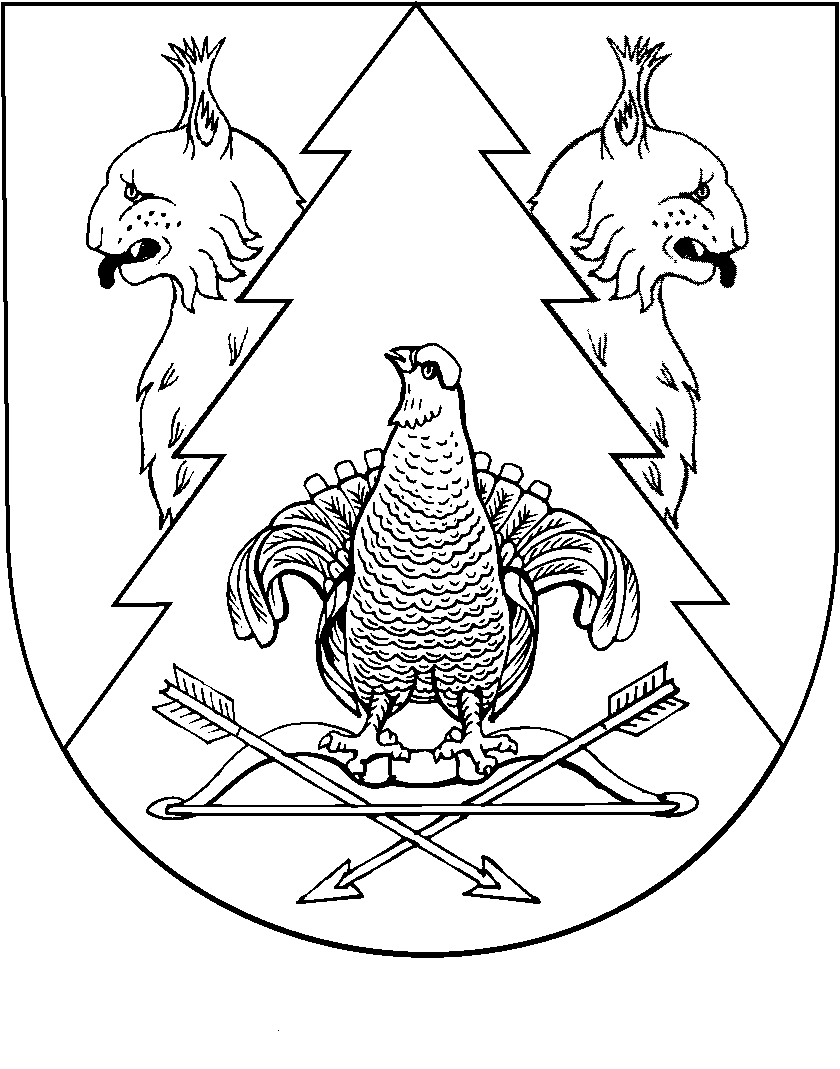 